Обучение этикету детей.Когда у ребенка возраста перед глазами пример родителей, родственников и друзей, обладающих хорошими манерами и умеющих себя вести, это прекрасно. Малыш будет понимать, что так и надо, он будет брать пример с людей, его окружающих.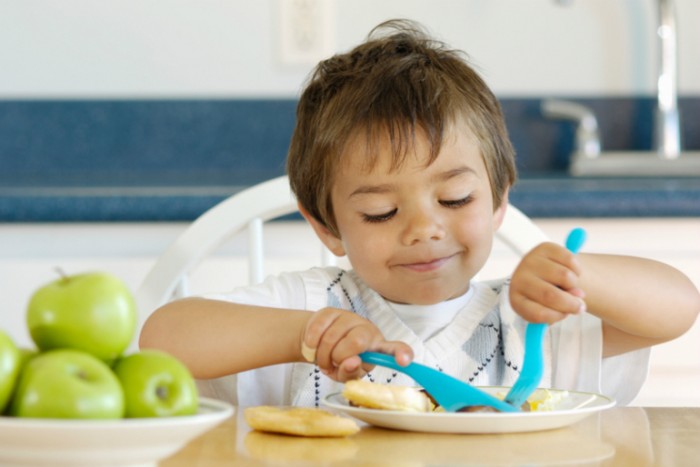 Уже годовалому ребенку можно объяснять, что можно, а что нельзя. Параллельно с этим обучение этикету должно происходить и целенаправленно.Учить ребенка правилам поведения необходимо начинать уже в годик, ведь именно в это время он впервые «отделяется» от мамы и начинает вести активную жизнь – самостоятельно ходить и пытаться общаться с другими детьми. В этом возрасте родители могут управлять поведением ребенка с помощью интонации, выражения лица и жестов, слов «можно» или «нельзя», похвалы и порицания (которые, опять же, выражаются интонацией голоса)Примерно в два года у малыша уже должны присутствовать определенные навыки общения с людьми и задатки хороших манер, ведь в этом возрасте, скорее всего, он пойдет в детский сад. Начнется его социализацияВ 4-6 лет, в дошкольном возрасте, ребенок уже должен осознанно, целенаправленно и систематически обучаться правилам хорошего тона и общения. В роли учителей выступают его родители и педагоги дошкольного учреждения. Малыш должен понять, что воспитанность и хорошие манеры – это его помощники в обретении новых друзей, общении с ровесниками и взрослыми. Обучение дошкольника этикету происходит в игре.В школе требования к ребенку возрастают. Он уже самостоятельный и сознательный. От умения вести себя и общаться во многом зависят его успешность в учебе, хорошее отношение к нему у учителей, авторитет среди одноклассников. Ребенок уже умеет читать, ему необходимо предлагать детские книги по этикету.Этикет для детей за столомНасколько удивительным это не кажется, но обучение малыша столовому этикету начинается до года, с введением блюд прикорма или с момента, когда крохе вручают ложечку, чтобы он попытался, есть самостоятельно.Столовый этикет для детей.Уже тогда кроха должен узнать, что:едят в строго отведенных местах – на кухне или в столовойдля еды используют специальные предметы - посуду и столовые приборыеда – это не игракушать нужно аккуратно.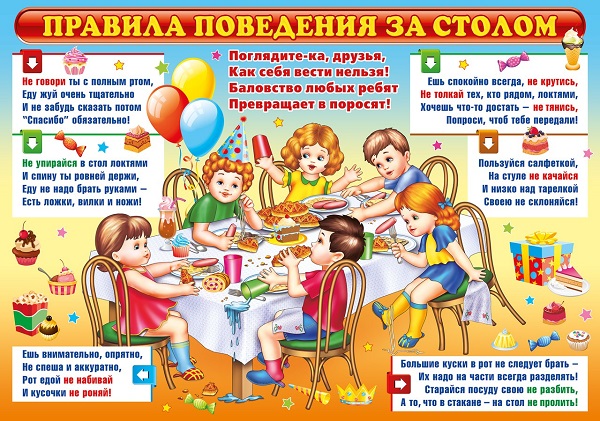 ВАЖНО: Еще до года нужно предлагать ребенку салфетку и показывать, что ею во время еды нужно вытирать ротик.Правильно сервировать стол детям поможет такая схема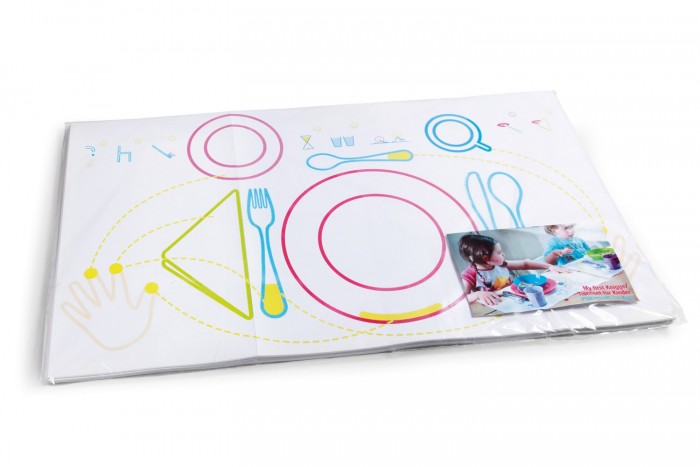 Далее, в дошкольном возрасте, малыш должен узнать, что за столом необходимо:Использовать нужные столовые приборы. Начать нужно с элементарного: первое едят из глубокой тарелки, второе из мелкой. Сидеть ровно, с прямой спиной. Для усвоения этого правила необходимо, чтобы у ребенка был обеденный стул, соответствующий его росту.Не разговаривать и не баловаться. Тут не грех вспомнить фразу «Когда я ем, я глух и нем», придумать игру, которая бы проиллюстрировала, как некрасиво, когда кто-то балуется за столомКушать нужно аккуратно, не размазывать еду по тарелке.Делить кусочки на маленькие, чтобы не набивать рот.Вытирать рот салфеткой.Не тянутся через весь стол за каким-то блюдом, а попросить передать егоНе класть локти на стол.Не брать за стол игрушки.Проявлять заботу об окружающихГоворить вежливые слова, принимаясь за трапезу («Приятного аппетита!») и заканчивая ее («Спасибо!»)Выучить правила столового этикета ребенку будет легче в игровой форме.ВАЖНО:  Во время обучения ребенка столовому этикету родители не должны переусердствовать – порой поучение и критика с их стороны выглядят более невежливо, чем баловство со стороны ребенка.